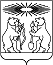 О внесении изменений в постановление администрации Северо-Енисейского района «Об утверждении муниципальной программы «Содействие развитию гражданского общества»В целях уточнения финансового обеспечения муниципальной программы «Содействие развитию гражданского общества», руководствуясь статьей 179 Бюджетного кодекса Российской Федерации, статьей 34 Устава Северо-Енисейского района, ПОСТАНОВЛЯЮ:1. Внести в постановление администрации Северо-Енисейского района от 28.10.2013 № 560-п «Об утверждении муниципальной программы «Содействие развитию гражданского общества» (действующее в редакции постановлений администрации Северо-Енисейского района от 25.04.2014 № 155-п, от 13.11.2014 № 552-п, от 23.12.2014 № 666-п, от 24.12.2014 № 678-п, от 19.01.2015 № 10-п, от 15.05.2015 № 154-п, от 22.06.2015 № 294-п, от 13.07.2015 № 383-п, от 11.09.2015 № 559-п, от 02.10.2015 № 608-п, от 13.11.2015 № 682-п, от 08.12.2015 № 789-п, от 17.12.2015 № 819-п, от 25.02.2016 № 64-п, от 28.03.2016 № 141-п, от 29.04.2016 № 239-п, от 10.06.2016 № 363-п, от 30.06.2016 № 424-п, от 28.07.2016.№ 511-п, от 07.10.2016 № 673-п, от 11.11.2016 № 752-п, от 08.12.2016 № 829-п, от 14.12.2016 № 868-п, от 09.02.2017 № 35-п, от 04.05.2017 № 161-п, от 22.05.2017 № 189/1-п, от 07.06.2017 № 215-п, от 14.06.2017 № 231-п, от 05.07.2017 № 252-п, от 08.08.2017 № 313-п, от 21.09.2017 № 357-п, от 12.10.2017 № 390-п, от 01.11.2017 № 420-п, от 17.11.2017 № 448-п, от 05.12.2017 № 463-п, от 15.12.2017 № 485-п, от 25.12.2017 № 501-п, от 25.12.2017 №  502-п, от 19.01.2018 № 14-п, от 26.03.2018 № 91-п, от 07.06.2018 № 179-п, от 31.07.2018 № 235-п, от 27.09.2018 № 304-п, от 01.11.2018 № 361-п, от 23.11.2018 № 409-п, от 18.12.2018 № 445-п, от 30.01.2019 № 29-п, от 06.03.2019 № 79-п, от 08.04.2019 № 118-п, от 24.05.2019 № 184-п от 02.07.2019 № 232-п, от 16.07.2019  № 257-п, от 02.08.2019 № 287-п, от 07.10.2019 № 360-п, от 30.10.2019 № 391-п, от 31.10.2019 № 401-п, от 16.12.2019 № 486-п, от 19.12.2019 № 509-п, от 11.03.2020 № 101-п, от 09.04.2020 № 129-п, от 02.07.2020 № 278-п, от 22.07.2020 № 292-п, от 05.10.2020 № 392-п, от 11.12.2020  № 551-п, от 05.02.2021 № 53-п, от 04.03.2021 № 104-п, от 22.03.2021 № 146-п, от 23.04.2021 № 196-п, от 07.06.2021 № 239-п, 15.06.2021 № 260-п) (далее – постановление) следующие изменения:1) в паспорте муниципальной программы «Содействие развитию гражданского общества» (далее – муниципальная программа), раздел "Информация по ресурсному обеспечению муниципальной программы" изложить в следующей редакции:2) приложение № 1 к муниципальной программе изложить в новой редакции согласно приложению № 1 к настоящему постановлению;3) приложение № 2 к муниципальной программе изложить в новой редакции согласно приложению № 2 к настоящему постановлению;4) в приложении № 3 к муниципальной программе, именуемом «Открытость власти и информирование населения Северо-Енисейского района о деятельности и решениях органов местного самоуправления Северо-Енисейского района и информационно-разъяснительная работа по актуальным социально значимым вопросам», (далее - подпрограмма 1):а) строку 7 табличной части паспорта подпрограммы 1 изложить в следующей редакции:б) приложение № 2 подпрограммы 1, именуемое «Информация об источниках финансирования программ, отдельных мероприятий муниципальной программы Северо-Енисейского района», изложить в новой редакции согласно приложению № 3 к настоящему постановлению.2. Постановление подлежит размещению на официальном сайте Северо-Енисейского района www.admse.ru в информационно-телекоммуникационной сети «Интернет».3. Постановление вступает в силу со дня, следующего за днем его официального опубликования в газете «Северо-Енисейский вестник».Временно исполняющий полномочияГлавы Северо-Енисейского района,первый заместитель главы района 					                   А.Н. Рябцев           	Приложение № 1к постановлению администрацииСеверо-Енисейского районаот  09.07.2021 г. №  285-п     (Новая редакция приложения № 1к муниципальной программе«Содействие развитию гражданского общества» утвержденногопостановлением администрации Северо-Енисейского района от 28.10.2013 № 560-п)Информация о ресурсном обеспечении муниципальной программы Северо-Енисейского района(рублей)Приложение № 2к постановлению администрацииСеверо-Енисейского районаот  09.07.2021 г. №  285-п   (Новая редакция приложения № 2к муниципальной программе«Содействие развитию гражданского общества» утвержденногопостановлением администрации Северо-Енисейского районаот 28.10.2013 № 560-п)Информацияоб источниках финансирования программ, отдельных мероприятиймуниципальной программы Северо-Енисейского района(рублей)Приложение № 3к постановлению администрацииСеверо-Енисейского районаот  09.07.2021 г. №  285-п   (новая  редакция Приложения № 2к подпрограмме «Открытость власти и информирование населения Северо-Енисейского района о деятельности и решениях органов местного самоуправления Северо-Енисейского района и информационно-разъяснительная работа по актуальным социально значимым вопросам»,реализуемой в рамках муниципальной программы«Содействие развитию гражданского общества» , утвержденногопостановлением администрации Северо-Енисейского района от 28.10.2013 № 560-п)Перечень мероприятий подпрограммы с указанием объема средств на их реализацию и ожидаемых результатовАДМИНИСТРАЦИЯ СЕВЕРО-ЕНИСЕЙСКОГО РАЙОНАПОСТАНОВЛЕНИЕАДМИНИСТРАЦИЯ СЕВЕРО-ЕНИСЕЙСКОГО РАЙОНАПОСТАНОВЛЕНИЕ«09» июля 2021 г.  № 285-п                                    гп Северо-Енисейскийгп Северо-ЕнисейскийИнформация по ресурсному обеспечению муниципальной программы Общий объем финансирования Программы составит236 792 836,46 рублей, в том числе по годам:2014 год – 19 032 021,85 рублей;2015 год – 22 038 379,64 рублей;2016 год – 23 435 871,95 рублей;2017 год – 23 836 845,15 рублей;2018 год – 21 312 301,51 рублей;2019 год – 23 040 331,86 рублей;2020 год – 24 129 944,00  рублей.2021 год - 29 431 406,50 рублей.2022 год - 25 267 867,00  рублей.2023 год - 25 267 867,00  рублей.за счет средств бюджета Северо-Енисейского района – 226 472 222,93 рублей, в том числе по годам:2014 год – 16 475 566,85 рублей;2015 год – 18 957 521,46 рублей;2016 год – 19 943 590,60 рублей;2017 год – 23 750 245,15 рублей;2018 год – 20 800 431,51 рублей;2019 год – 22 310 482,86 рублей;2020 год – 23 997 244,00  рублей.2021 год - 29 431 406,50 рублей.2022 год - 25 267 867,00  рублей.2023 год - 25 267 867,00  рублей.за счет внебюджетных источников – 8 953 949,00 рублей, в том числе по годам:2014 год – 2 556 455,00 рублей;2015 год – 2 948 981,85 рублей;2016 год – 3 448 512,15 рублей.за счет краевого бюджета – 1 636 664,53 рублей, в том числе по годам:2015 год – 131 876,33 рублей;2016 год – 43 769,20 рублей;2017 год - 86 600,00 рублей2018 год - 511 870,00 рублей;2019 год - 729 849,00 рублей.2020 год - 132 700,00 рублей.2021 год - 0,00 рублей.Информация по ресурсному обеспечению подпрограммы, в том числе в разбивке по всем источникам финансирования на очередной финансовый год и плановый период Общий объем финансирования подпрограммы составит 79 967 140,50 рублей, в том числе:за счет средств бюджета Северо-Енисейского района 75 803 601,00 рублей.2021 год – 29 431 406,50 рублей, в том числе:за счет средств бюджета Северо-Енисейского района 29 431 406,50 рублей,за счет средств краевого бюджета 0,00 руб.2022 год – 25 267 867,00 рублей, в том числе:за счет средств бюджета Северо-Енисейского района 25 267 867,00 рублей.2023 год – 25 267 867,00 рублей, в том числе:за счет средств бюджета Северо-Енисейского района 25 267 867,00 рублей.N п/пСтатус (муниципальная программа, подпрограмма, отдельное мероприятие)Наименование муниципальной программы, подпрограммы, отдельного мероприятияНаименование главного распорядителя бюджетных средств (далее - ГРБС)Код бюджетной классификацииКод бюджетной классификацииКод бюджетной классификацииКод бюджетной классификации2021 год2022 год2023 год2021-2023 годаN п/пСтатус (муниципальная программа, подпрограмма, отдельное мероприятие)Наименование муниципальной программы, подпрограммы, отдельного мероприятияНаименование главного распорядителя бюджетных средств (далее - ГРБС)ГРБСРзПрЦСРВРпланпланплан2021-2023 года1234567891011121Муниципальная программа «Содействие развитию гражданского общества»всего расходные обязательства по муниципальной программе ХХХХ29 431 406,5025 267 867,0025 267 867,0079 967 140,501Муниципальная программа «Содействие развитию гражданского общества»в том числе по ГРБС:1Муниципальная программа «Содействие развитию гражданского общества»Администрация Северо-Енисейского района441ХХХ29 431 406,5025 267 867,0025 267 867,0079 967 140,50Подпрограмма «Открытость власти и информирование населения Северо-Енисейского района о деятельности и решениях органов местного самоуправления Северо-Енисейского района и информационно-разъяснительная работа по актуальным социально значимым вопросам»всего расходные обязательства по подпрограмме муниципальной программы ХХХ29 431 406,5025 267 867,0025 267 867,0079 967 140,50Подпрограмма «Открытость власти и информирование населения Северо-Енисейского района о деятельности и решениях органов местного самоуправления Северо-Енисейского района и информационно-разъяснительная работа по актуальным социально значимым вопросам»в том числе по ГРБС:ХХХПодпрограмма «Открытость власти и информирование населения Северо-Енисейского района о деятельности и решениях органов местного самоуправления Северо-Енисейского района и информационно-разъяснительная работа по актуальным социально значимым вопросам»Администрация Северо-Енисейского района441ХХХ29 431 406,5025 267 867,0025 267 867,0079 967 140,50N п/пСтатус (муниципальная программа, подпрограмма, отдельное мероприятие)Наименование муниципальной программы, подпрограммы, отдельного мероприятияУровень бюджетной системы/источники финансирования2021 год2022 год2023 год2021-2023 годаN п/пСтатус (муниципальная программа, подпрограмма, отдельное мероприятие)Наименование муниципальной программы, подпрограммы, отдельного мероприятияУровень бюджетной системы/источники финансированияпланпланплан2021-2023 года123456781Муниципальная программа «Содействие развитию гражданского общества»всего29 431 406,5025 267 867,0025 267 867,0079 967 140,501Муниципальная программа «Содействие развитию гражданского общества»в том числе:1Муниципальная программа «Содействие развитию гражданского общества»федеральный бюджет 0,000,000,000,001Муниципальная программа «Содействие развитию гражданского общества»краевой бюджет0,000,000,000,001Муниципальная программа «Содействие развитию гражданского общества»бюджет района29 431 406,5025 267 867,0025 267 867,0079 967 140,501Муниципальная программа «Содействие развитию гражданского общества»внебюджетные источники0,000,000,000,002Подпрограмма «Открытость власти и информирование населения Северо-Енисейского района о деятельности и решениях органов местного самоуправления Северо-Енисейского района и информационно-разъяснительная работа по актуальным социально значимым вопросам»всего29 431 406,5025 267 867,0025 267 867,0079 967 140,502Подпрограмма «Открытость власти и информирование населения Северо-Енисейского района о деятельности и решениях органов местного самоуправления Северо-Енисейского района и информационно-разъяснительная работа по актуальным социально значимым вопросам»в том числе:2Подпрограмма «Открытость власти и информирование населения Северо-Енисейского района о деятельности и решениях органов местного самоуправления Северо-Енисейского района и информационно-разъяснительная работа по актуальным социально значимым вопросам»федеральный бюджет 0,000,000,000,002Подпрограмма «Открытость власти и информирование населения Северо-Енисейского района о деятельности и решениях органов местного самоуправления Северо-Енисейского района и информационно-разъяснительная работа по актуальным социально значимым вопросам»краевой бюджет0,000,000,000,002Подпрограмма «Открытость власти и информирование населения Северо-Енисейского района о деятельности и решениях органов местного самоуправления Северо-Енисейского района и информационно-разъяснительная работа по актуальным социально значимым вопросам»бюджет района29 431 406,5025 267 867,0025 267 867,0079 967 140,502Подпрограмма «Открытость власти и информирование населения Северо-Енисейского района о деятельности и решениях органов местного самоуправления Северо-Енисейского района и информационно-разъяснительная работа по актуальным социально значимым вопросам»внебюджетные источники0,000,000,000,00№ п/пЦели, задачи, мероприятия, подпрограммыГРБСГРБСГРБСКод бюджетной классификацииКод бюджетной классификацииКод бюджетной классификацииКод бюджетной классификацииКод бюджетной классификацииКод бюджетной классификацииКод бюджетной классификацииКод бюджетной классификацииРасходы по годам реализации программы, (руб.)Расходы по годам реализации программы, (руб.)Расходы по годам реализации программы, (руб.)Расходы по годам реализации программы, (руб.)Расходы по годам реализации программы, (руб.)Расходы по годам реализации программы, (руб.)Расходы по годам реализации программы, (руб.)Ожидаемый непосредственный результат (краткое описание) от реализации подпрограммного мероприятия (в том числе натуральном выражении)Ожидаемый непосредственный результат (краткое описание) от реализации подпрограммного мероприятия (в том числе натуральном выражении)№ п/пЦели, задачи, мероприятия, подпрограммыГРБСГРБСГРБСГРБСГРБСРзПрРзПрЦСРЦСРВРВР2021 год2021 год2021 год2022 год2022 год2023 год2021-2023 годаОжидаемый непосредственный результат (краткое описание) от реализации подпрограммного мероприятия (в том числе натуральном выражении)Ожидаемый непосредственный результат (краткое описание) от реализации подпрограммного мероприятия (в том числе натуральном выражении)12333445566778889910111212Цель подпрограммы - Создание условий для получения гражданами и организациями информации о деятельности и решениях органов местного самоуправления Северо-Енисейского района и иной социально-значимой информацииЦель подпрограммы - Создание условий для получения гражданами и организациями информации о деятельности и решениях органов местного самоуправления Северо-Енисейского района и иной социально-значимой информацииЦель подпрограммы - Создание условий для получения гражданами и организациями информации о деятельности и решениях органов местного самоуправления Северо-Енисейского района и иной социально-значимой информацииЦель подпрограммы - Создание условий для получения гражданами и организациями информации о деятельности и решениях органов местного самоуправления Северо-Енисейского района и иной социально-значимой информацииЦель подпрограммы - Создание условий для получения гражданами и организациями информации о деятельности и решениях органов местного самоуправления Северо-Енисейского района и иной социально-значимой информацииЦель подпрограммы - Создание условий для получения гражданами и организациями информации о деятельности и решениях органов местного самоуправления Северо-Енисейского района и иной социально-значимой информацииЦель подпрограммы - Создание условий для получения гражданами и организациями информации о деятельности и решениях органов местного самоуправления Северо-Енисейского района и иной социально-значимой информацииЦель подпрограммы - Создание условий для получения гражданами и организациями информации о деятельности и решениях органов местного самоуправления Северо-Енисейского района и иной социально-значимой информацииЦель подпрограммы - Создание условий для получения гражданами и организациями информации о деятельности и решениях органов местного самоуправления Северо-Енисейского района и иной социально-значимой информацииЦель подпрограммы - Создание условий для получения гражданами и организациями информации о деятельности и решениях органов местного самоуправления Северо-Енисейского района и иной социально-значимой информацииЦель подпрограммы - Создание условий для получения гражданами и организациями информации о деятельности и решениях органов местного самоуправления Северо-Енисейского района и иной социально-значимой информацииЦель подпрограммы - Создание условий для получения гражданами и организациями информации о деятельности и решениях органов местного самоуправления Северо-Енисейского района и иной социально-значимой информацииЦель подпрограммы - Создание условий для получения гражданами и организациями информации о деятельности и решениях органов местного самоуправления Северо-Енисейского района и иной социально-значимой информацииЦель подпрограммы - Создание условий для получения гражданами и организациями информации о деятельности и решениях органов местного самоуправления Северо-Енисейского района и иной социально-значимой информацииЦель подпрограммы - Создание условий для получения гражданами и организациями информации о деятельности и решениях органов местного самоуправления Северо-Енисейского района и иной социально-значимой информацииЦель подпрограммы - Создание условий для получения гражданами и организациями информации о деятельности и решениях органов местного самоуправления Северо-Енисейского района и иной социально-значимой информацииЦель подпрограммы - Создание условий для получения гражданами и организациями информации о деятельности и решениях органов местного самоуправления Северо-Енисейского района и иной социально-значимой информацииЦель подпрограммы - Создание условий для получения гражданами и организациями информации о деятельности и решениях органов местного самоуправления Северо-Енисейского района и иной социально-значимой информацииЦель подпрограммы - Создание условий для получения гражданами и организациями информации о деятельности и решениях органов местного самоуправления Северо-Енисейского района и иной социально-значимой информацииЦель подпрограммы - Создание условий для получения гражданами и организациями информации о деятельности и решениях органов местного самоуправления Северо-Енисейского района и иной социально-значимой информацииЦель подпрограммы - Создание условий для получения гражданами и организациями информации о деятельности и решениях органов местного самоуправления Северо-Енисейского района и иной социально-значимой информацииЗадача подпрограммы - Обеспечение производства и распространения материалов о деятельности органов местного самоуправления и социально-значимых материалов для граждан и организаций Северо-Енисейского района. Обеспечение текущей деятельности муниципального казенного учреждения «Северо-Енисейская муниципальная информационная служба» (МКУ «СЕМИС»)Задача подпрограммы - Обеспечение производства и распространения материалов о деятельности органов местного самоуправления и социально-значимых материалов для граждан и организаций Северо-Енисейского района. Обеспечение текущей деятельности муниципального казенного учреждения «Северо-Енисейская муниципальная информационная служба» (МКУ «СЕМИС»)Задача подпрограммы - Обеспечение производства и распространения материалов о деятельности органов местного самоуправления и социально-значимых материалов для граждан и организаций Северо-Енисейского района. Обеспечение текущей деятельности муниципального казенного учреждения «Северо-Енисейская муниципальная информационная служба» (МКУ «СЕМИС»)Задача подпрограммы - Обеспечение производства и распространения материалов о деятельности органов местного самоуправления и социально-значимых материалов для граждан и организаций Северо-Енисейского района. Обеспечение текущей деятельности муниципального казенного учреждения «Северо-Енисейская муниципальная информационная служба» (МКУ «СЕМИС»)Задача подпрограммы - Обеспечение производства и распространения материалов о деятельности органов местного самоуправления и социально-значимых материалов для граждан и организаций Северо-Енисейского района. Обеспечение текущей деятельности муниципального казенного учреждения «Северо-Енисейская муниципальная информационная служба» (МКУ «СЕМИС»)Задача подпрограммы - Обеспечение производства и распространения материалов о деятельности органов местного самоуправления и социально-значимых материалов для граждан и организаций Северо-Енисейского района. Обеспечение текущей деятельности муниципального казенного учреждения «Северо-Енисейская муниципальная информационная служба» (МКУ «СЕМИС»)Задача подпрограммы - Обеспечение производства и распространения материалов о деятельности органов местного самоуправления и социально-значимых материалов для граждан и организаций Северо-Енисейского района. Обеспечение текущей деятельности муниципального казенного учреждения «Северо-Енисейская муниципальная информационная служба» (МКУ «СЕМИС»)Задача подпрограммы - Обеспечение производства и распространения материалов о деятельности органов местного самоуправления и социально-значимых материалов для граждан и организаций Северо-Енисейского района. Обеспечение текущей деятельности муниципального казенного учреждения «Северо-Енисейская муниципальная информационная служба» (МКУ «СЕМИС»)Задача подпрограммы - Обеспечение производства и распространения материалов о деятельности органов местного самоуправления и социально-значимых материалов для граждан и организаций Северо-Енисейского района. Обеспечение текущей деятельности муниципального казенного учреждения «Северо-Енисейская муниципальная информационная служба» (МКУ «СЕМИС»)Задача подпрограммы - Обеспечение производства и распространения материалов о деятельности органов местного самоуправления и социально-значимых материалов для граждан и организаций Северо-Енисейского района. Обеспечение текущей деятельности муниципального казенного учреждения «Северо-Енисейская муниципальная информационная служба» (МКУ «СЕМИС»)Задача подпрограммы - Обеспечение производства и распространения материалов о деятельности органов местного самоуправления и социально-значимых материалов для граждан и организаций Северо-Енисейского района. Обеспечение текущей деятельности муниципального казенного учреждения «Северо-Енисейская муниципальная информационная служба» (МКУ «СЕМИС»)Задача подпрограммы - Обеспечение производства и распространения материалов о деятельности органов местного самоуправления и социально-значимых материалов для граждан и организаций Северо-Енисейского района. Обеспечение текущей деятельности муниципального казенного учреждения «Северо-Енисейская муниципальная информационная служба» (МКУ «СЕМИС»)Задача подпрограммы - Обеспечение производства и распространения материалов о деятельности органов местного самоуправления и социально-значимых материалов для граждан и организаций Северо-Енисейского района. Обеспечение текущей деятельности муниципального казенного учреждения «Северо-Енисейская муниципальная информационная служба» (МКУ «СЕМИС»)Задача подпрограммы - Обеспечение производства и распространения материалов о деятельности органов местного самоуправления и социально-значимых материалов для граждан и организаций Северо-Енисейского района. Обеспечение текущей деятельности муниципального казенного учреждения «Северо-Енисейская муниципальная информационная служба» (МКУ «СЕМИС»)Задача подпрограммы - Обеспечение производства и распространения материалов о деятельности органов местного самоуправления и социально-значимых материалов для граждан и организаций Северо-Енисейского района. Обеспечение текущей деятельности муниципального казенного учреждения «Северо-Енисейская муниципальная информационная служба» (МКУ «СЕМИС»)Задача подпрограммы - Обеспечение производства и распространения материалов о деятельности органов местного самоуправления и социально-значимых материалов для граждан и организаций Северо-Енисейского района. Обеспечение текущей деятельности муниципального казенного учреждения «Северо-Енисейская муниципальная информационная служба» (МКУ «СЕМИС»)Задача подпрограммы - Обеспечение производства и распространения материалов о деятельности органов местного самоуправления и социально-значимых материалов для граждан и организаций Северо-Енисейского района. Обеспечение текущей деятельности муниципального казенного учреждения «Северо-Енисейская муниципальная информационная служба» (МКУ «СЕМИС»)Задача подпрограммы - Обеспечение производства и распространения материалов о деятельности органов местного самоуправления и социально-значимых материалов для граждан и организаций Северо-Енисейского района. Обеспечение текущей деятельности муниципального казенного учреждения «Северо-Енисейская муниципальная информационная служба» (МКУ «СЕМИС»)Задача подпрограммы - Обеспечение производства и распространения материалов о деятельности органов местного самоуправления и социально-значимых материалов для граждан и организаций Северо-Енисейского района. Обеспечение текущей деятельности муниципального казенного учреждения «Северо-Енисейская муниципальная информационная служба» (МКУ «СЕМИС»)Задача подпрограммы - Обеспечение производства и распространения материалов о деятельности органов местного самоуправления и социально-значимых материалов для граждан и организаций Северо-Енисейского района. Обеспечение текущей деятельности муниципального казенного учреждения «Северо-Енисейская муниципальная информационная служба» (МКУ «СЕМИС»)Задача подпрограммы - Обеспечение производства и распространения материалов о деятельности органов местного самоуправления и социально-значимых материалов для граждан и организаций Северо-Енисейского района. Обеспечение текущей деятельности муниципального казенного учреждения «Северо-Енисейская муниципальная информационная служба» (МКУ «СЕМИС»)1Мероприятие 1Производство и распространение материалов органов местного самоуправления в газете «Северо-Енисейский Вестник» и ее приложенияхМероприятие 1Производство и распространение материалов органов местного самоуправления в газете «Северо-Енисейский Вестник» и ее приложенияхАдминистрация Северо-Енисейского районаАдминистрация Северо-Енисейского района4414411202120220100855002010085500244244599 469,95599 469,95599 469,95600 000,00600 000,00600 000,001 799 469,95В  период с 2021 г. по 2023 г. будут своевременно произведены и распространены материалы органов местного самоуправления в газете «Северо-Енисейский Вестник» и ее приложениях  В  период с 2021 г. по 2023 г. будут своевременно произведены и распространены материалы органов местного самоуправления в газете «Северо-Енисейский Вестник» и ее приложениях  2Мероприятие 2Производство и размещение материалов о деятельности и решениях органов местного самоуправления, иной социально-значимой информации в газете «Северо-Енисейский ВЕСТНИК» и ее приложенияхМероприятие 2Производство и размещение материалов о деятельности и решениях органов местного самоуправления, иной социально-значимой информации в газете «Северо-Енисейский ВЕСТНИК» и ее приложенияхАдминистрация Северо-Енисейского районаАдминистрация Северо-Енисейского района441441120212022010085510201008551024424440 664, 2840 664, 2840 664, 2885 243,0085 243,0085 243,00211 150,28В периоды:  с 2021 г. - 1 734 954 страниц;  2022 г.  – 1 735 154 страниц;по 2023 г. -1 735 354 страниц, будет произведено и распространено  материалов о деятельности и решениях органов местного самоуправления, иной социально-значимой информации в газете «Северо-Енисейский ВЕСТНИК» и ее приложениях.В периоды:  с 2021 г. - 1 734 954 страниц;  2022 г.  – 1 735 154 страниц;по 2023 г. -1 735 354 страниц, будет произведено и распространено  материалов о деятельности и решениях органов местного самоуправления, иной социально-значимой информации в газете «Северо-Енисейский ВЕСТНИК» и ее приложениях.3Мероприятие 3Финансовое обеспечение решения Северо-Енисейского районного Совета депутатов от 12.02.2021 № 80-6 «О финансовом обеспечении расходов на региональные выплаты работникам муниципальных учреждений Северо-Енисейского района в 2021 году»Мероприятие 3Финансовое обеспечение решения Северо-Енисейского районного Совета депутатов от 12.02.2021 № 80-6 «О финансовом обеспечении расходов на региональные выплаты работникам муниципальных учреждений Северо-Енисейского района в 2021 году»Администрация Северо-Енисейского районаАдминистрация Северо-Енисейского района4414411202120220101880112010188011111111111108 786,24108 786,24000108 786,24Обеспечение минимального размера оплаты труда в Северо-Енисейском районе работникам учреждений Северо-Енисейского районаОбеспечение минимального размера оплаты труда в Северо-Енисейском районе работникам учреждений Северо-Енисейского района3Мероприятие 3Финансовое обеспечение решения Северо-Енисейского районного Совета депутатов от 12.02.2021 № 80-6 «О финансовом обеспечении расходов на региональные выплаты работникам муниципальных учреждений Северо-Енисейского района в 2021 году»Мероприятие 3Финансовое обеспечение решения Северо-Енисейского районного Совета депутатов от 12.02.2021 № 80-6 «О финансовом обеспечении расходов на региональные выплаты работникам муниципальных учреждений Северо-Енисейского района в 2021 году»Администрация Северо-Енисейского районаАдминистрация Северо-Енисейского районаАдминистрация Северо-Енисейского района441441120212022010188011201018801111911911932 853,4432 853,440032 853,44Обеспечение минимального размера оплаты труда в Северо-Енисейском районе работникам учреждений Северо-Енисейского районаОбеспечение минимального размера оплаты труда в Северо-Енисейском районе работникам учреждений Северо-Енисейского района4Мероприятие 4Выплата поощрения в целях стимулирования муниципальных служащих и работников органов местного самоуправления, органов администрации Северо-Енисейского района с правами юридического лица, муниципальных учреждений Северо-Енисейского района, осуществляющих полномочия по решению вопросов местного значения Северо-Енисейского района, а также государственные полномочия, переданные Красноярским краем муниципальному образованию Северо-Енисейский район по результатам осуществлениями ими полномочий по решению вопросов местного значения Северо-Енисейского районаМероприятие 4Выплата поощрения в целях стимулирования муниципальных служащих и работников органов местного самоуправления, органов администрации Северо-Енисейского района с правами юридического лица, муниципальных учреждений Северо-Енисейского района, осуществляющих полномочия по решению вопросов местного значения Северо-Енисейского района, а также государственные полномочия, переданные Красноярским краем муниципальному образованию Северо-Енисейский район по результатам осуществлениями ими полномочий по решению вопросов местного значения Северо-Енисейского района44144112021202201018898020101889801111111111 692 402,901 692 402,901 692 402,90Выплата поощрения в муниципальным служащим и работникам органов местного самоуправления, органов администрации Северо-Енисейского района Выплата поощрения в муниципальным служащим и работникам органов местного самоуправления, органов администрации Северо-Енисейского района 4Мероприятие 4Выплата поощрения в целях стимулирования муниципальных служащих и работников органов местного самоуправления, органов администрации Северо-Енисейского района с правами юридического лица, муниципальных учреждений Северо-Енисейского района, осуществляющих полномочия по решению вопросов местного значения Северо-Енисейского района, а также государственные полномочия, переданные Красноярским краем муниципальному образованию Северо-Енисейский район по результатам осуществлениями ими полномочий по решению вопросов местного значения Северо-Енисейского районаМероприятие 4Выплата поощрения в целях стимулирования муниципальных служащих и работников органов местного самоуправления, органов администрации Северо-Енисейского района с правами юридического лица, муниципальных учреждений Северо-Енисейского района, осуществляющих полномочия по решению вопросов местного значения Северо-Енисейского района, а также государственные полномочия, переданные Красноярским краем муниципальному образованию Северо-Енисейский район по результатам осуществлениями ими полномочий по решению вопросов местного значения Северо-Енисейского района4414411202120220101889802010188980119119119511 105,69511 105,69511 105,69Выплата поощрения в муниципальным служащим и работникам органов местного самоуправления, органов администрации Северо-Енисейского района Выплата поощрения в муниципальным служащим и работникам органов местного самоуправления, органов администрации Северо-Енисейского района 5Мероприятие 5Расходы, направленные на финансовое обеспечение мероприятий, утвержденных распоряжением администрации Северо-Енисейского района от 22.03.2021 № 517-р «Об издании книги, посвященной 25-летнему юбилею трудовой деятельности на посту Главы Северо-Енисейского района Почетного гражданина Северо-Енисейского района Гайнутдинова И.М.Мероприятие 5Расходы, направленные на финансовое обеспечение мероприятий, утвержденных распоряжением администрации Северо-Енисейского района от 22.03.2021 № 517-р «Об издании книги, посвященной 25-летнему юбилею трудовой деятельности на посту Главы Северо-Енисейского района Почетного гражданина Северо-Енисейского района Гайнутдинова И.М.44144112021202201008027320100802732442442441 500 000,001 500 000,001 500 000,00Создание и издание книги  «Миссия выполнена» 1 000 экземпляровСоздание и издание книги  «Миссия выполнена» 1 000 экземпляров6Мероприятие 6Обеспечение деятельности МКУ «СЕМИС»Мероприятие 6Обеспечение деятельности МКУ «СЕМИС»Мероприятие 6Обеспечение деятельности МКУ «СЕМИС»Мероприятие 6Обеспечение деятельности МКУ «СЕМИС»Мероприятие 6Обеспечение деятельности МКУ «СЕМИС»Мероприятие 6Обеспечение деятельности МКУ «СЕМИС»Мероприятие 6Обеспечение деятельности МКУ «СЕМИС»Мероприятие 6Обеспечение деятельности МКУ «СЕМИС»Мероприятие 6Обеспечение деятельности МКУ «СЕМИС»Мероприятие 6Обеспечение деятельности МКУ «СЕМИС»Мероприятие 6Обеспечение деятельности МКУ «СЕМИС»Мероприятие 6Обеспечение деятельности МКУ «СЕМИС»Мероприятие 6Обеспечение деятельности МКУ «СЕМИС»Мероприятие 6Обеспечение деятельности МКУ «СЕМИС»Мероприятие 6Обеспечение деятельности МКУ «СЕМИС»Мероприятие 6Обеспечение деятельности МКУ «СЕМИС»Мероприятие 6Обеспечение деятельности МКУ «СЕМИС»Мероприятие 6Обеспечение деятельности МКУ «СЕМИС»Мероприятие 6Обеспечение деятельности МКУ «СЕМИС»Мероприятие 6Обеспечение деятельности МКУ «СЕМИС»Мероприятие 6Обеспечение деятельности МКУ «СЕМИС»6Оплата труда и начисления на оплату трудаОплата труда и начисления на оплату трудаОплата труда и начисления на оплату трудаАдминистрация Северо-Енисейского районаАдминистрация Северо-Енисейского района441120212022010188000201018800011111116 059 292,6316 059 292,6316 059 292,6316 059 292,6316 059 292,6316 059 292,6348 177 877,89Содержание 30,8 штатных единиц и финансовое обеспечение деятельности учреждения, обеспечение реализации мероприятий по обеспечению взаимодействия граждан проживающих на территории Северо-Енисейского района с органами местного самоуправленияСодержание 30,8 штатных единиц и финансовое обеспечение деятельности учреждения, обеспечение реализации мероприятий по обеспечению взаимодействия граждан проживающих на территории Северо-Енисейского района с органами местного самоуправления6Оплата труда и начисления на оплату трудаОплата труда и начисления на оплату трудаОплата труда и начисления на оплату трудаАдминистрация Северо-Енисейского районаАдминистрация Северо-Енисейского района44112021202201018800020101880001191194 849 906,374 849 906,374 849 906,374 849 906,374 849 906,374 849 906,3714 549 719,11Содержание 30,8 штатных единиц и финансовое обеспечение деятельности учреждения, обеспечение реализации мероприятий по обеспечению взаимодействия граждан проживающих на территории Северо-Енисейского района с органами местного самоуправленияСодержание 30,8 штатных единиц и финансовое обеспечение деятельности учреждения, обеспечение реализации мероприятий по обеспечению взаимодействия граждан проживающих на территории Северо-Енисейского района с органами местного самоуправления6Гарантии и компенсации для лиц работающих в Северо-Енисейском районеГарантии и компенсации для лиц работающих в Северо-Енисейском районеГарантии и компенсации для лиц работающих в Северо-Енисейском районеАдминистрация Северо-Енисейского районаАдминистрация Северо-Енисейского района4411202120220101880102010188010112112533 159,00533 159,00533 159,00533 159,00533 159,00533 159,001 599 477,00Содержание 30,8 штатных единиц и финансовое обеспечение деятельности учреждения, обеспечение реализации мероприятий по обеспечению взаимодействия граждан проживающих на территории Северо-Енисейского района с органами местного самоуправленияСодержание 30,8 штатных единиц и финансовое обеспечение деятельности учреждения, обеспечение реализации мероприятий по обеспечению взаимодействия граждан проживающих на территории Северо-Енисейского района с органами местного самоуправления6Расходы, связанные со служебными командировками Расходы, связанные со служебными командировками Расходы, связанные со служебными командировками Администрация Северо-Енисейского районаАдминистрация Северо-Енисейского района441120212022010188020201018802011211289 673,0089 673,0089 673,0089 673,0089 673,0089 673,00269 019,00Содержание 30,8 штатных единиц и финансовое обеспечение деятельности учреждения, обеспечение реализации мероприятий по обеспечению взаимодействия граждан проживающих на территории Северо-Енисейского района с органами местного самоуправленияСодержание 30,8 штатных единиц и финансовое обеспечение деятельности учреждения, обеспечение реализации мероприятий по обеспечению взаимодействия граждан проживающих на территории Северо-Енисейского района с органами местного самоуправления6Расходы на организацию профессионального образования и дополнительного профессионального образования работниковРасходы на организацию профессионального образования и дополнительного профессионального образования работниковРасходы на организацию профессионального образования и дополнительного профессионального образования работниковАдминистрация Северо-Енисейского районаАдминистрация Северо-Енисейского района441120212022010188021201018802111211222 600,0022 600,0022 600,0022 600,0022 600,0022 600,0067 800,00Содержание 30,8 штатных единиц и финансовое обеспечение деятельности учреждения, обеспечение реализации мероприятий по обеспечению взаимодействия граждан проживающих на территории Северо-Енисейского района с органами местного самоуправленияСодержание 30,8 штатных единиц и финансовое обеспечение деятельности учреждения, обеспечение реализации мероприятий по обеспечению взаимодействия граждан проживающих на территории Северо-Енисейского района с органами местного самоуправления6Расходы на организацию профессионального образования и дополнительного профессионального образования работниковРасходы на организацию профессионального образования и дополнительного профессионального образования работниковРасходы на организацию профессионального образования и дополнительного профессионального образования работниковАдминистрация Северо-Енисейского районаАдминистрация Северо-Енисейского района441120212022010188021201018802124424422 000,0022 000,0022 000,0022 000,0022 000,0022 000,0066 000,00Услуги связиУслуги связиУслуги связиАдминистрация Северо-Енисейского районаАдминистрация Северо-Енисейского района4414411202120220101880302010188030244244244378 076,00378 076,00378 076,00378 076,001 134 228,00Транспортные услугиТранспортные услугиТранспортные услугиАдминистрация Северо-Енисейского районаАдминистрация Северо-Енисейского района441441120212022010188040201018804011211211211 740,0011 740,0011 740,0011 740,0035 220,00Транспортные услугиТранспортные услугиТранспортные услугиАдминистрация Северо-Енисейского районаАдминистрация Северо-Енисейского района441441120212022010188040201018804024424424430 000,0030 000,0030 000,0030 000,0090 000,00Коммунальные услугиКоммунальные услугиКоммунальные услугиАдминистрация Северо-Енисейского районаАдминистрация Северо-Енисейского района441441120212022010188050201018805024424424472 003,3872 003,380,000,0072 003,38Коммунальные услугиКоммунальные услугиКоммунальные услугиАдминистрация Северо-Енисейского районаАдминистрация Северо-Енисейского района4414411202120220101880502010188050247247247420 996,62420 996,62493 000,00493 000,001 406 996,62Работы, услуги по содержанию имуществаРаботы, услуги по содержанию имуществаРаботы, услуги по содержанию имуществаАдминистрация Северо-Енисейского районаАдминистрация Северо-Енисейского района4414411202120220101880612010188061244244244209 000,00209 000,00161 000,00161 000,00531 000,00Прочие расходыПрочие расходыПрочие расходыАдминистрация Северо-Енисейского районаАдминистрация Северо-Енисейского района441441120212022010188070201018807011211211260 000,0060 000,0060 000,0060 000,00180 000,00Прочие расходыПрочие расходыПрочие расходыАдминистрация Северо-Енисейского районаАдминистрация Северо-Енисейского района4414411202120220101880702010188070244244244581 250,00581 250,00601 000,00601 000,001 783 250,00Прочие расходыПрочие расходыПрочие расходыАдминистрация Северо-Енисейского районаАдминистрация Северо-Енисейского района441441120212022010188070201018807085285285228 750,0028 750,009 000,009 000,0046 750,00Прочие расходыПрочие расходыПрочие расходыАдминистрация Северо-Енисейского районаАдминистрация Северо-Енисейского района441441120212022010188070201018807085385385312 000,0012 000,0012 000,0012 000,0036 000,00Увеличение стоимости основных средстваУвеличение стоимости основных средстваУвеличение стоимости основных средстваАдминистрация Северо-Енисейского районаАдминистрация Северо-Енисейского района4414411202120220101880802010188080244244244300 000,00300 000,00300 000,00300 000,00900 000,00Увеличение стоимости материальных запасовУвеличение стоимости материальных запасовУвеличение стоимости материальных запасовАдминистрация Северо-Енисейского районаАдминистрация Северо-Енисейского района44144112021202201018809020101880902442442441 265 677,001 265 677,00950 177,00950 177,003 166 031,0029 431 406,5029 431 406,5025 267 867,0025 267 867,0079 967 140,50